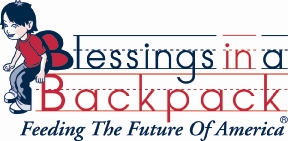 Most Needed Food ItemsHearty soupsPastas in a can (spegettio’s with meatballs)Mac and CheeseBeef StewsOatmealApple sauceFruit cupsRamen noodlesSlim JimsIndividual cereal cupsCheese Crackers***Jars of peanut butter and jelly (ONLY IN PLASTIC CONTANERS)Any questions please contact Jennifer Doerrer, Blessings in a Backpack Program Coordinator for Green Local Schools.jaraddoerr@yahoo.comHome Phone:  330 896-3085